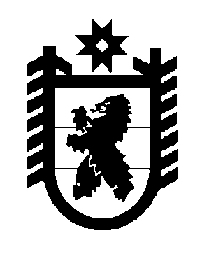 Российская Федерация Республика Карелия    ПРАВИТЕЛЬСТВО РЕСПУБЛИКИ КАРЕЛИЯПОСТАНОВЛЕНИЕот  11 июня 2019 года № 241-Пг. Петрозаводск О внесении изменений в постановление ПравительстваРеспублики Карелия от 28 апреля 2012 года № 142-ППравительство Республики Карелия п о с т а н о в л я е т:Внести в Положение о порядке, условиях предоставления и размерах финансовой поддержки безработным гражданам при переезде и безработным гражданам и членам их семей при переселении в другую местность для трудоустройства по направлению органов службы занятости, утвержденное постановлением Правительства Республики Карелия от 28 апреля 2012 года 
№ 142-П  «Об утверждении Положения о порядке, условиях предоставления и размерах финансовой поддержки безработным гражданам при переезде и безработным гражданам и членам их семей при переселении в другую местность для трудоустройства по направлению органов службы занятости»  (Собрание законодательства Республики Карелия, 2012, № 4, ст. 674; 2014, № 1, ст. 53), следующие изменения:1) в пункте 3 слова «государственными казенными учреждениями службы занятости населения Республики Карелия (далее – центры занятости населения)» заменить словами «Государственным казенным учреждением Республики Карелия «Центр занятости населения Республики Карелия»  
(далее – центр занятости населения)»;2) в пункте 9:в абзаце первом слова «, направивший безработного гражданина на работу,» исключить;подпункт «б» изложить в следующей редакции:«б) паспорт гражданина Российской Федерации или документ, его заменяющий; документ, удостоверяющий личность иностранного гражданина, лица без гражданства;»;3) в пункте 16:в абзаце первом слова «, направивший безработного гражданина на работу» исключить;подпункты «б» и «в» изложить в следующей редакции:«б) паспорт гражданина Российской Федерации или документ, его заменяющий; документ, удостоверяющий личность иностранного гражданина, лица без гражданства;»;в) документы, удостоверяющие личность членов семьи безработного гражданина (документы, удостоверяющие личность и гражданство иностранного гражданина, – для члена семьи безработного гражданина, являющегося иностранным гражданином; документ, удостоверяющий личность лица без гражданства, – для члена семьи безработного гражданина, являющегося лицом без гражданства), а также свидетельство о рождении – для члена семьи безработного гражданина, не достигшего возраста 14 лет;»;4) в абзаце первом пункта 22 слова «, или через организации федеральной почтовой связи» исключить;5) в пункте 25 слова «, принимавший решение о предоставлении безработному гражданину финансовой поддержки,» исключить.           Глава Республики Карелия 					                  А.О. Парфенчиков